令和４年請願第16号関係資料武蔵小山駅東地区におけるまちづくりの動きについて武蔵小山駅東地区では、武蔵小山パルム駅前地区第一種市街地再開発事業および武蔵小山駅前通り地区第一種市街地再開発事業が行われてきた。＜これまでの経緯＞＜位置図＞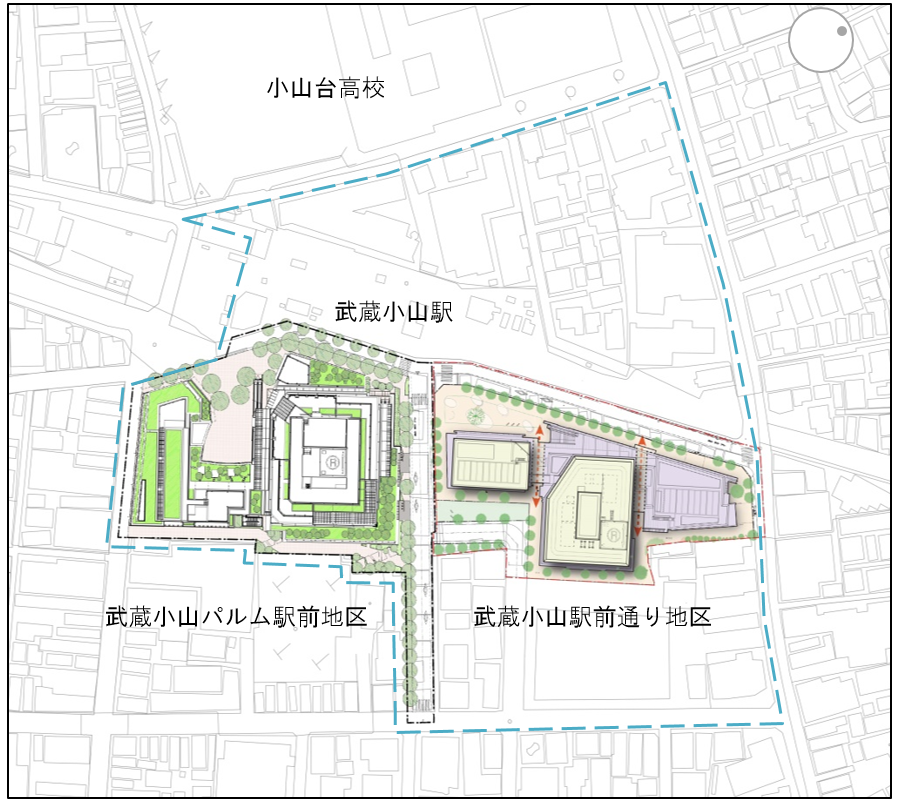 ＜風の影響について＞■建設前東京都環境影響評価条例技術指針にも定められた風洞実験により、建物の建設前と建設後の風環境の変化を予測している。■建設後建物建設後に風の観測調査を行い、基準領域内に収まる事を確認している。評価は、都における環境アセスメント等で用いられる風工学研究所の提案による風環境の評価基準を用いている。風環境の評価基準＜武蔵小山パルム駅前地区で整備した区道について＞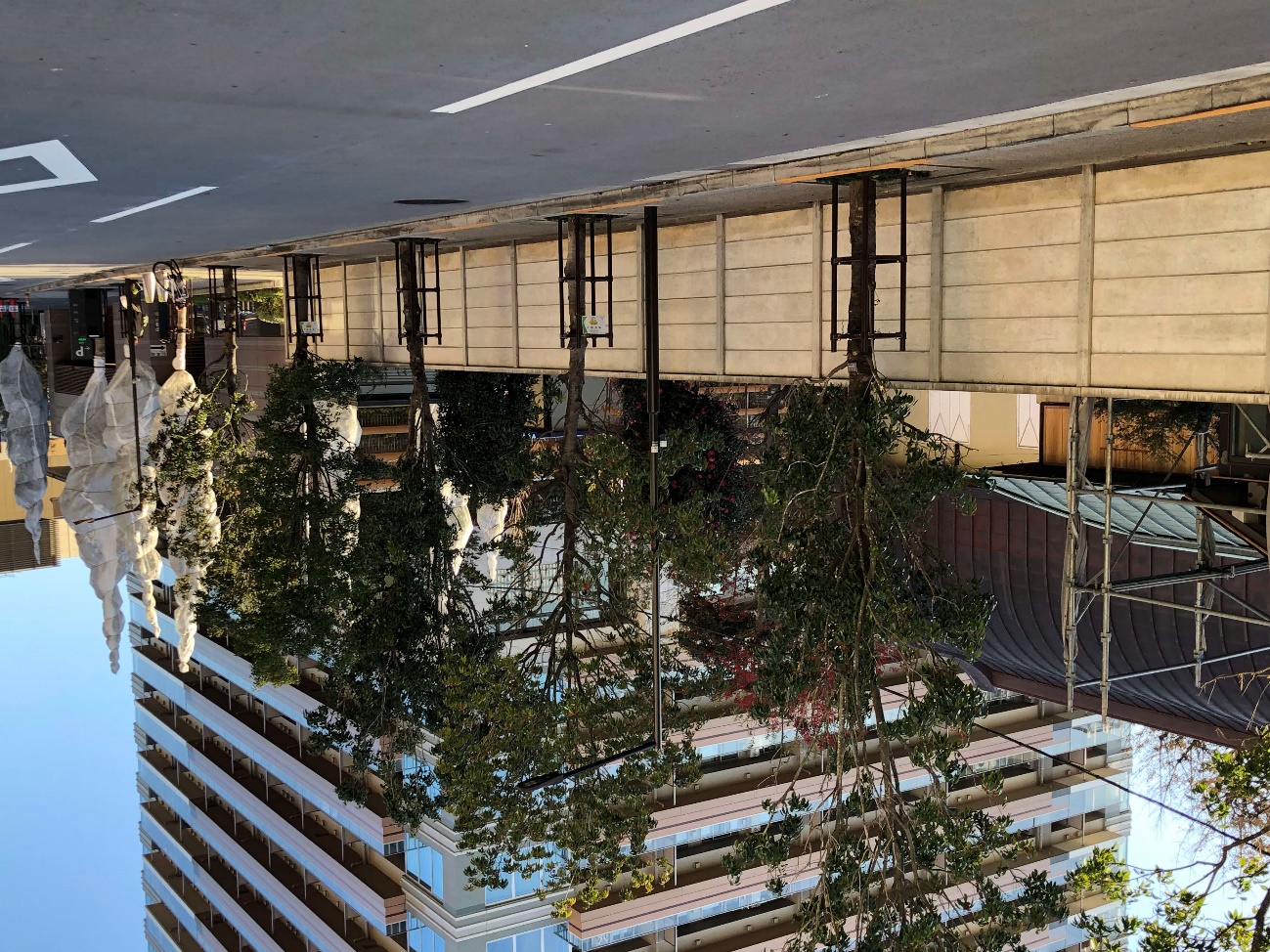 領域区分領域区分領域A住宅地相当、住宅地でよく見られる風環境領域B低層市街地相当、領域AとCの中間的な街区で見られる風環境領域C中高層市街地相当、オフィス街で見られる風環境領域D強風地域相当、好ましくない風環境